Azərbaycan Respublikasının Prezidenti yanında Gənclər Fondunun maliyyə dəstəyi ilə “Maarifpərvərlik” Azərbaycan Gənclərinin İctimai Yardım Assosiasiyası (MAGİYA) ictimai birliyi tərəfindən reallaşdırılan “Gənclər üçün turizm bələdçiliyi üzrə qış məktəbi” layihəsi çərçivəsində  T Ə L İ M   K U R S U06-08 yanvar 2017-ci il, LənkəranElan FormasıTəşkilat haqqında:MAGİYA ictimai birliyi 31 mart 2005-ci il tarixində Lənkəran şəhərində müəyyən olunmuş məqsədlərlə ümumi maraqlar əsasında birləşən yerli ziyalı gənclərin təşəbbüsü ilə yaradılmış qeyri-siyasi, könüllü, özünüidarəedən, öz fəaliyyətinin əsas məqsədi kimi gəlir əldə etməyi nəzərdə tutmayan qeyri-hökümət təşkilatıdır (www.epsaya.az). İctimai birliyin məqsədi və fəaliyyət predmeti gənclər və gənclər vasitəsi ilə ictimaiyyət arasında sosial, iqtisadi, hüquqi, ekoloji və sair istiqamətlərdə maarifləndirmə və məlumatlandırma işinin aparılmasından ibarətdir.	Birliyin vəzifələri onun məqsədini reallaşdırmaq üçün yeniyetmə və gənclər, o cümlədən geniş ictimaiyyət arasında müvafiq maarifpərvər tədbirlər sistemini (müxtəlif təlimlər və seminarlar, debatlar və klublar, dəyirmi masalar və görüşlər, dərnəklər və kurslar, konfranslar və sərgilər, xeyriyyə marafonları və digər mədəni-kütləvi tədbirlər) həyata keçirməklə cəmiyyətdə elmi-kütləvi biliklərin artmasına köməklik etməkdir.Layihənin təsviri:“Gənclər üçün turizm bələdçiliyi üzrə qış məktəbi” layihəsinin respublikanın cənub bölgəsində yerləşən Lənkəran şəhərində həyata keçirilməsi nəzərdə tutulur. Azərbaycanda ən aktual problemlərdən biri də ölkədə turizmin təşkili baxımından burada istirahətin xarici ölkələrlə müqayisədə baha başa gəlməsi, xidmətin səviyyəsinin aşağı olması və ən əsası da ölkədə turizm bələdçiliyi sahəsində bilik və bacarıqların yetərincə olmaması məsələsidir. Nəzərə alsaq ki, Azərbaycan turizm potensialına görə fərqlənən ölkələrdəndir və ölkədə qeyri-neft sektorunda ən perspektivli sahələrdən biri məhz turizm hesab olunur, onda bu baxımdan turizm bələdçiliyi sahəsində gənclərin bilik və bacarıqlarının artırılmasına və ölkədə bu sahədə ixtisaslaşmış gənc turgidlərin hazırlanmasına çox böyük ehtiyac vardır.  Azərbaycan Respublikasının Prezidenti yanında Gənclər Fondunun maliyyə dəstəyi ilə həyata keçirilən bu layihə çərçivəsində ölkə üzrə seçilən 18-29 yaş arası 25 nəfər gənc üçün Lənkəranda yerləşən AB Qala**** otelində 06-08 yanvar 2017-ci il tarixlərində milli və beynəlxalq təcrübəyə malik olan mütəxəssislər tərəfindən 3 günlük (həftə sonu) pulsuz təlim kursları təşkil ediləcəkdir. Təlim kurslarında tam iştirak edən gənclərə Sertifikatlar veriləcəkdir! Layihənin məqsədi:“Gənclər üçün turizm bələdçiliyi üzrə qış məktəbi” layihəsinin əsas məqsədi ölkədə turizm sənayesini inkişaf etdirməkdən ötrü mövcud turizm xidmətinin səviyyəsini yüksəltmək, turizm bələdçiliyi sahəsində gənc mütəxəssislərin bilik və bacarıqlarını artırmaq və regionlarda turizm sahəsində peşəkar bələdçi-ekskursiya rəhbərlərinin – turgidlərin hazırlanmasını təmin etməkdir.Layihənin vəzifələri:Respublika üzrə mövcud ərizələr əsasında seçilən 25 nəfər gənc üçün Lənkəran şəhərində turizm bələdçiliyi mövzusunda 3 günlük təlim kursunun keçirilməsi və təlimdə iştirak edən gənclərə müvafiq sertifikatların verilməsi; Lənkəran şəhər Mədəniyyət və Turizm Şöbəsi, Lənkəran Turizm İnformasiya Mərkəzi və Lənkəran şəhər Gənclər və İdman İdarəsinin əməkdaşları ilə iştirakçılar arasında görüşlərin təşkil edilməsi; Təlimatlandırılmış gənclərin turizm bələdçiliyi mövzusunda zəruri texniki vasitələrlə (aidiyyəti təqdimatlar) təmin edilməsi və onların vasitəsi ilə regionlarda turizm bələdçiliyi sahəsində maarifləndirmə və məlumatlandırma kampaniyalarının təşkilinə davamlı dəstəyin verilməsi;  İştirakçıların asudə vaxtlarını səmərəli keçirməsindən ötrü onların Lənkəran şəhərində yerləşən Heydər Əliyev Mərkəzi, Lənkəran Gənclər Evi, Tarix-diyarşünaslıq muzeyi, Həzi Aslanovun ev muzeyi və digər tarixi-memorial abidələrin (mayak, qədim türmə, qala və s.) yerləşdiyi ərazilərə ekskursiyaların təşkil edilməsi.Təlim kursunun metodikası:Təlim kursunun əsas prinsiplərdən biri də iştirakçıların mövcud bilik və təcrübəsinə istinad etməklə qarşılıqlı öyrənmə və informasiya mübadiləsinə əsaslanma olacaqdır. Bununla yanaşı qeyri-formal və interaktiv təlim üsulları, təqdimatlar, beyin həmləsi, debatlar, fokus qrup müzakirələri, interaktiv qrup işləri, rol oyunları, enercayzerlər, iştirakçılarla və mütəxəsislərlə qarşılıqlı fikir mübadiləsi təlimin əsas metodlarından olacaqdır. Qeyri-formal təhsil metodlarının tətbiqi zamanı qarşılıqlı müzakirələr əsas götürüləcəkdir.Təlim kursunun mündəricatı:06-08 yanvar 2017-ci il tarixlərini əhatə edəcək 3 günlük təlim kursunun mövzuları aşağıdakılardan ibarətdir: Turizm nədir? Kimlər turist hesab olunur?; Turizm – Azərbaycanda neft sektorundan sonra ən perspektivli sahələrdən biri kimi;Azərbaycanın turizm sənayesi ilə bağlı mövcud statistika – turizmin inkişafında dövlət siyasəti;Azərbaycanın turizm sahəsi üzrə tanıdılmasında Turizm İnformasiya Mərkəzlərinin yeri və rolu;Azərbaycanda turizm infrastrukturunun vəziyyəti – mövcud turizm zonaları;Azərbaycanda turizm biznesinin artım tempi – regionaların sosial-iqtisadi inkişafında turizmin rolu;Ölkəyə gələn turistlərlə ölkədən gedən turistlər arasındakı saldo;Azərbaycanın turizm potensialı: büdcə gəlirlərinin böyük hissəsinin turizmdən əldə olunan vəsaitlər hesabına formalaşan ölkələr;Azərbaycanda turizmin inkişafı – turizm sahəsində investisiyaların cəlb olunması;Azərbaycan üçün turizm sahəsi üzrə prioritet ölkələr;Azərbaycanda turizm sahəsində mövcud olan  problemlər: bahalı və qeyri-peşəkar xidmətlər;Azərbaycanda turizm sahəsində mövcud olan perspektivlər: tariflərin optimallaşdırılması, çarter aviareyslərin açılması və əlavə investisiyaların yatırılması;Turizmin dünya miqyasında inkişaf tempi: turizmin müasir problemləri və inkişaf perspektivləri;Ümumdünya Turizm Təşkilatının proqnozları və Dünya İqtisadi Forumunun rəqabətlilik reytinqində Azərbaycanın yeri;Turizm bələdçiliyi sahəsində peşəkar bələdçi-ekskursiya rəhbərlərinin – gənc turgidlərin hazırlanması mexanizmləri.İştirakçıların seçim meyarları:Azərbaycan dilində sərbəst danışan 18-29 yaş arasında olan gənclər;Turizm ixtisası üzrə təhsil alan ali təhsil müəssisələrinin tələbələri;Turizm ixtisası üzrə təhsil alan orta ixtisas təhsil müəssisələrinin tələbələri;Turizm sahəsində fəaliyyət göstərən gənclər təşkilatlarının nümayəndələri; Turizm üzrə dövlət strukturlarında çalışan gənclər;Turist şirkətləri, otellər və istirahət mərkəzlərində işləyən gənclər; Turizm sahəsinə marağı olan gənclər və ya bu sahədə çalışan gənc sahibkarlar; KİV-də çalışan gənc əməkdaşlar;Gənclər təşkilatlarının nümayəndələri və könüllüləri;Coğrafi və gender balans.Ərizə forması, prosedur və iştirakçıların seçilməsi:Bütün müraciətçilər müvafiq ərizə formasından istifadə edərək təlimdə iştirak etmək üçün ictimai birliyə müraciət edə bilərlər. Təşkilat komissiyası gender və coğrafi balansı nəzərə almaqla iştirakçıları onların yuxarıda qeyd edilən profillərinə və ərizə formasında əks olunan ərizəçinin motivasiyasına əsaslanaraq seçəcəklər. Təlim kursunda iştirak etmək hüququnu qazanan gənclərin siyahısı təşkilat komissiyası tərəfindən müəyyənləşdirildikdən sonra bütün ərizəçilərə 31 dekabr 2016-cı il tarixində ümumi nəticələr barədə E-mail vasitəsilə müvafiq məlumatlar veriləcəkdir! Zərurət yarandığı təqdirdə “Gözləmə siyahısı”na adları düşmüş gənclərlə 04 yanvar 2017-ci il tarixinədək telefon vasitəsilə əlaqə saxlanılacaqdır. Təlim kursunda iştirak etmək hüququnu qazanan gənclər təlimin gündəliyini 3 gün ərzində alacaqlar. Qeyd edək ki, adları iştirakçı siyahısına düşən gənclər təlim kursunda tam müddətdə iştirak etmək üçün hər cür səy göstərməlidirlər. Bundan ötrü təşkilati dəstəyə ehtiyac yaranarsa ictimai birlik zəruri köməkliyi göstərə bilər (məsələn, dəstək məktubu). Üzürlü səbəbə görə təlimdə iştirak edə bilməyən gənclər isə təlimin başlanmasından ən azı 3 gün əvvəl MAGİYA ictimai birliyinə bu barədə mütləq məlumat verməlidirlər.   Təlimdə iştirak etmək ücün müraciətin son tarixi:Təlimdə iştirak etmək istəyən gənclər MAGİYA ictimai birliyinin www.epsaya.az adlı internet səhifəsinin “Yeniliklər” bölümünün “Elanlar” hissəsində yerləşdirilən müvafiq ərizə formasını dolğun formada (Sualların boş buraxılmaması, E-mail və telefon nömrələrinin dəqiq qeyd olunması və s.) doldurub 25 dekabr 2016-cı il, Saat 24.00-adək aşağıdakı elektron ünvana təqdim etməlidirlər:magiyango@gmail.com Təlim kursunun yemək və qalmaq xərcləri:3 günlük təlim kursu zamanı bütün iştirakçıların çay-kofe və yemək xərcləri layihə çərçivəsində MAGİYA ictimai birliyi tərəfindən təmin olunacaqdır.  Lənkərana olan səfər xərcləri (yol pulu – bir istiqamət üzrə (Bakı – Lənkəran) avtobus biletinin qiyməti təxminən 5 manat təşkil edir) istisna olmaqla, bütün iştirakçıların oteldə qalmaq xərcləri (3 gecə) ictimai birlik tərəfindən ödəniləcəkdir. İştirakçıların hamısının oteldə qalmaları və bütün təlim sessiyalarında tam iştirak etmələri zəruridir!!!Təlim kursunun keçirilmə tarixi və yeri:Təlim kursu 06-08 yanvar 2017-ci il tarixlərini (həftə sonu) əhatə edəcək və Lənkəran şəhərində yerləşən AB Qala otelində (www.abqala.az) keçiriləcəkdir. Əlaqə vasitələri: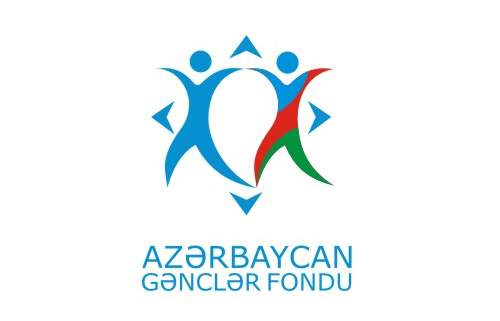 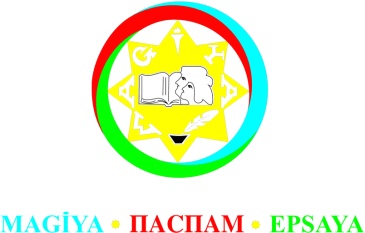 